                                                   Základná škola s materskou školou P.V. Rovnianka  Dolný Hričov 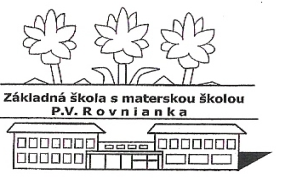                                                                           Školská 248,   013 41 Dolný Hričov                                                                Telefón :  +421/415572133     E-mail: zsdhricov@azet.sk     Internet:  www.zsdhricov.sk                                 Plán podujatí na mesiac JANUÁR 2019                                                                                                                                                                                               Zodpovední pedagógoviaHVIEZDOSLAVOV  KUBÍN – triedne kolávyučujúci SJL 11.1.HVIEZDOSLAVOV  KUBÍN – prehliadka najlepších recitátorov triednych kôlMgr.  Závodská 16.1.OLYMPIÁDA V ANGLICKOM JAZYKU – okresné koloMgr.  Klieštik 18.1.NOVOROČNÝ TURNAJ VO VYBÍJANEJMgr.  Bezáková , Mgr.  Škutová, 30.1.MATEMATICKÁ OLYMPIÁDA ktg. Z5, Z7– okresné kolop. Holičová 30.1.ZLATÝ SLÁVIK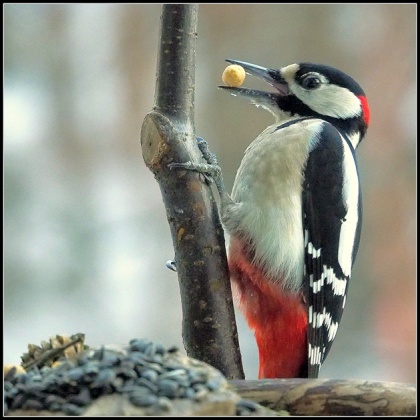 p. HruškováSÁNKOVAČKAMgr. Kurajská,  Mgr. Závodská,  Mgr.  Škutová,Mgr.  Piskoríková,  Mgr.  Bezáková